Het recht in NederlandAls het tot een rechtszaak komt, moet je naar de rechter. De rechter onderzoekt wat er aan de hand is en doet een uitspraak. De rechter baseert zijn uitspraak op rechtsbronnen. Er zijn 4 rechtsbronnen:De wetDe rechtsspraak (jurisprudentie)De gewoonteHet Verdrag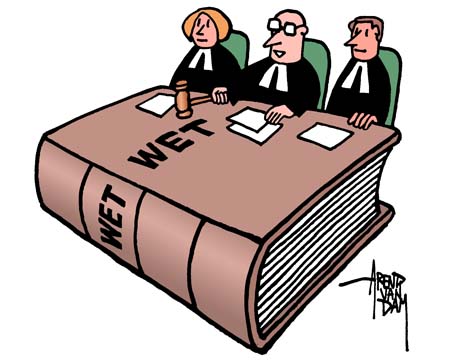 De wetDe eerste en vrijwel de belangrijkste rechtsbron uit ons positief recht staat bekend als de Wet. Dit is een zeer belangrijke bron, welke bijna allemaal algemeen verbindende voorschriften bevat. Deze rechtsregels zijn gemaakt door de formele wetgever en gelden voor alle personen in Nederland. Hier onze Wet nader toegelicht
De rechtspraakNaast onze Wet is de Rechtspraak een zeer belangrijke rechtsbonnen binnen ons rechtssysteem. Rechters leggen wetten namelijk uit, ze interpreteren en vormen zo dus vaak nieuwe regels. Zo ontstaat naast de Wet een geheel van regels gemaakt door de rechter, ook wel bekend als jurisprudentie. 
De gewoonteDe derde rechtsbron die wij in ons Nederlandse recht kennen, is de Gewoonte. Dit zijn bindende rechtsregels, welke niet in onze wet zijn vastgelegd, maar wel degelijk gelden binnen een bepaalde groep mensen. De rechter maakt ook gebruik van deze gewoonterechtelijke regels tijdens het rechtspreken en dus zijn ze zeer zeker wel van belang.
Het verdragHet Internationale recht speelt tegenwoordig in onze samenleving een grote rol. Steeds meer regels en wetten worden op hoger niveau gemaakt en gelden ook voor Nederland. Zo zijn verdragen en wetten uit de Internationale rechtsorde steeds meer van belang geworden en is dit soort recht verheven tot een onafhankelijke rechtsbron.Privaatrecht en publiekrecht  Binnen het Nederlandse recht wordt onderscheid gemaakt tussen het privaatrecht en het publiekrecht. Het privaatrechtHet privaatrecht regelt de rechten en plichten tussen personen of organisaties onderling. Het privaatrecht wordt ook wel het civielrecht genoemd. Het privaatrecht gaat bijvoorbeeld over regels die gelden tussen een koper en een verkoper, een huurder en een verhuurder of een werknemer en een werkgever. Als partijen een conflict hebben en er  samen niet uitkomen, kunnen ze de rechter inschakelen. De rechter beslist dan wie er gelijk heeft en of één van de partijen gestraft moet worden. 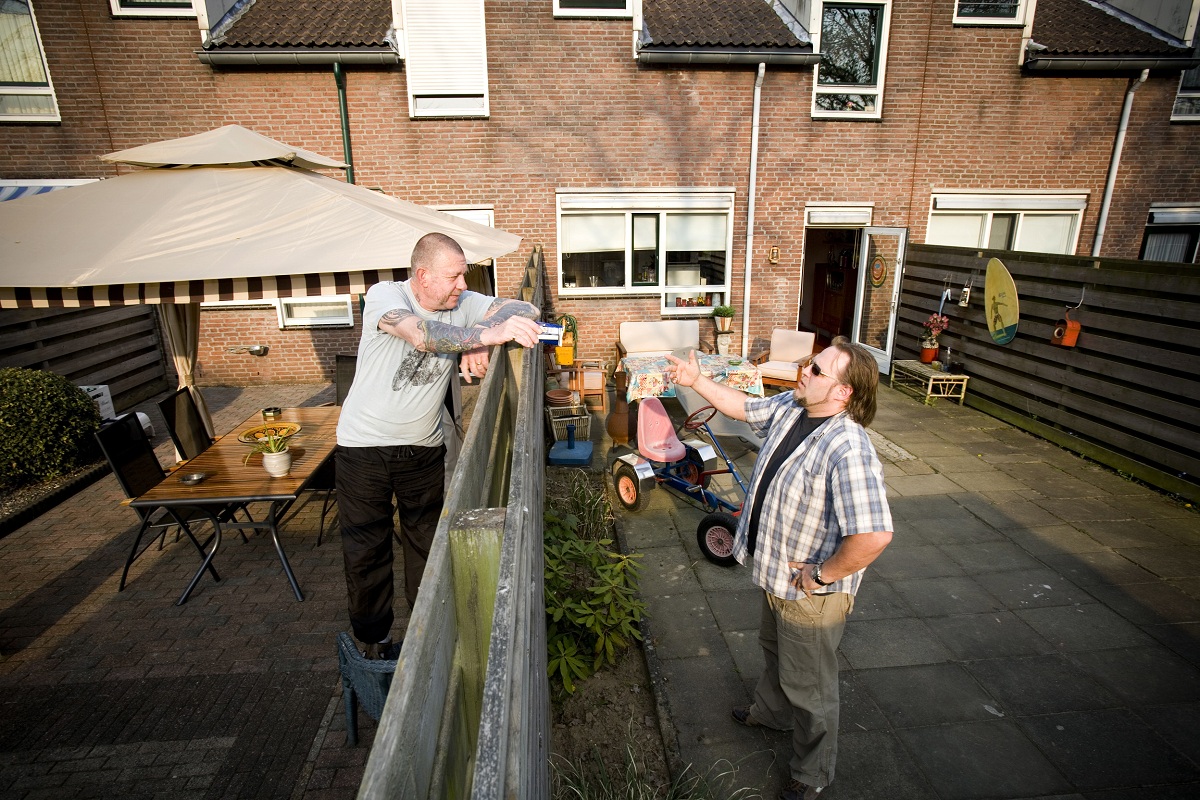 Het privaatrecht geldt ook als een persoon schade heeft toegebracht aan een ander persoon. Als dit leidt tot een rechtszaak, beslist de rechter of het slachtoffer compensatie krijgt. Hij beslist ook waaruit die compensatie bestaat. Het publiekrecht
Het publiekrecht regelt de rechtspraak tussen de burger en de overheid. Het publiekrecht bestaat uit het staatsrecht, het bestuursrecht en het strafrecht. 
Het staatsrecht gaat over de organisatie van de Nederlandse overheid. Het staatsrecht regelt bijvoorbeeld hoe de macht in Nederland is verdeeld tussen de regering en het parlement en tussen het rijk, de provincies en de gemeentes. Ook gaat het staatsrecht over de manier waarop de burgers in Nederland invloed kunnen hebben op het bestuur van het land. De belangrijkste regels van het staatsrecht staan in de Nederlandse Grondwet. 
Het bestuursrecht gaat over de regels waaraan de overheid zich moet houden bij het nemen van beslissingen. Het bestuursrecht regelt bijvoorbeeld hoe de overheid een besluit moet voorbereiden en bekend moet maken. Als de overheid bijvoorbeeld van plan is om woningen te slopen, moet dat op tijd aan de bewoners kenbaar worden gemaakt en moet worden aangetoond dat de sloop noodzakelijk is. 
In het strafrecht zijn de regels vastgelegd waaraan burgers zich moeten houden. Als je je niet aan deze regels houdt, is dat strafbaar, je pleegt dan een strafbaar feit, waarvoor je kunt worden vervolgd. In wetboeken staat welk gedrag strafbaar is en welke straf je daarvoor kunt krijgen. De rechter bepaalt op basis van deze wetboeken of de verdachte schuldig is en welke straf hij moet krijgen.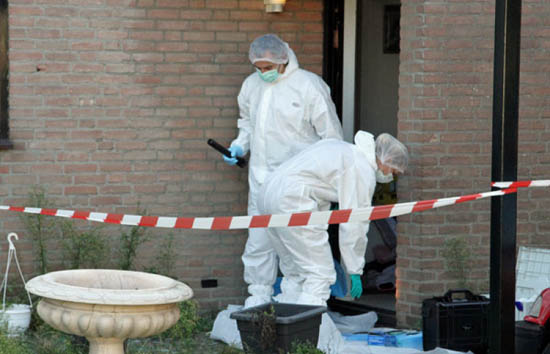 KennischeckKennischeckGewoonterecht Het geheel van regels die niet door de overheid zijn gemaakt en niet op papier staan, maar over het algemeen wel worden nageleefd door de inwoners van een land. Internationaal verdrag Een afspraak tussen landen waar de burgers en de overheid in die landen zich aan moeten houden. Jurisprudentie Een verzameling van uitspraken die rechters hebben gedaan en een rechtsbron zijn voor vergelijkbare zaken. Privaatrecht Het onderdeel van het recht dat de rechtspraak tussen personen of organisaties regelt. Publiekrecht Het onderdeel van het recht dat de rechtspraak tussen burgers en de overheid regelt. Rechtsbron Een bron waarop een rechter zijn uitspraak baseert, bijvoorbeeld een wet of een internationaal verdrag. 